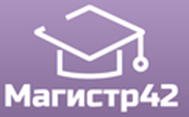 Общероссийский проект конкурсовметодических  разработок  уроков и внеклассных мероприятийдля педагогов и обучающихся.«Лучший мастер-класс»Публикуются списки победителей и призеров конкурса.Остальные участники получат дипломы лауреатов / сертификаты за участие.Приказ № 73 от 19.09.2016г.№ п/пФИОРЕГИОН1Бойко Светлана АлексеевнаРеспублика Башкортостан2Снигирева Анна Николаевнаг. Екатеринбург3Епишева Елена Сергеевнаг. Иркутск4Калинина Надежда НиколаевнаРеспублика Коми5Андина Елена ВикторовнаКрасноярский край6Кальченко Ирина Николаевнаг.Магадан7Логинова Ирина ГеннадьевнаНижегородская область  8Свитова Ирина ГенриховнаНовосибирская область9Некрасова Екатерина Сергеевнаг. Пермь10Ярусова Наталья Александровнаг. Пермь11Пресняченко Галина АлександровнаПермский край12Постельникова Наталья Федоровнаг. Саратов13Залалова Нурия НурсалиховнаРеспублика Татарстан14Шевченко Надежда ИвановнаРеспублика Хакасия15Колесникова Марина АлександровнаХМАО-Югра